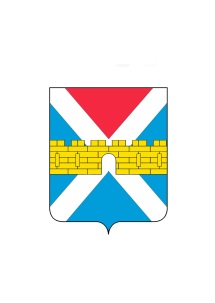 АДМИНИСТРАЦИЯ  КРЫМСКОГО  ГОРОДСКОГО  ПОСЕЛЕНИЯ КРЫМСКОГО РАЙОНАПОСТАНОВЛЕНИЕ   от 21.07.2016                                                                                                                      № 1082город КрымскОб утверждении административного регламента предоставления администрацией Крымского городского поселения Крымского района муниципальной услуги «Признание в установленном порядке жилых помещений  муниципального жилищного фонда пригодными (непригодными) для проживания»В соответствии с Федеральным законом  от 6 октября 2003 года               №131-ФЗ «Об общих принципах организации местного самоуправления в Российской Федерации», Градостроительным кодексом Российской Федерации, Федеральным законом от 27 июля 2010 года №210-ФЗ «Об организации предоставления государственных и муниципальных услуг», Законом Краснодарского края от 21 июля 2008 года № 1540-КЗ «Градостроительный кодекс Краснодарского края», Уставом Крымского городского поселения Крымского района п о с т а н о в л я ю:1. Утвердить административный регламент предоставления администрацией Крымского городского поселения Крымского района муниципальной услуги «Признание в установленном порядке жилых помещений  муниципального жилищного фонда пригодными (непригодными) для проживания» (приложение).2. Считать утратившим силу постановление администрации Крымского городского поселения Крымского района от 11 февраля       2015 года №150 «Об утверждении административного регламента предоставления администрацией Крымского городского поселения Крымского района муниципальной  услуги «Признание помещения жилым помещением, жилого помещения непригодным для проживания и многоквартирного дома аварийным и подлежащим сносу или реконструкции».3.  Общему отделу (Колесник) обнародовать настоящее постановление  в  соответствии  с   утверждённым   порядком   обнародования муниципальных правовых актов Крымского городского поселения Крымского района.4. Организационному отделу (Завгородняя) разместить настоящее постановление на официальном сайте администрации Крымского городского поселения Крымского района в сети Интернет.5. Контроль за выполнением настоящего постановления возложить на   заместителя главы Крымского городского поселения Крымского района   А.А.Смирнова.6. Постановление вступает в силу со дня его обнародования.Глава Крымского городского поселения Крымского района                                                                    А.Г.Семко